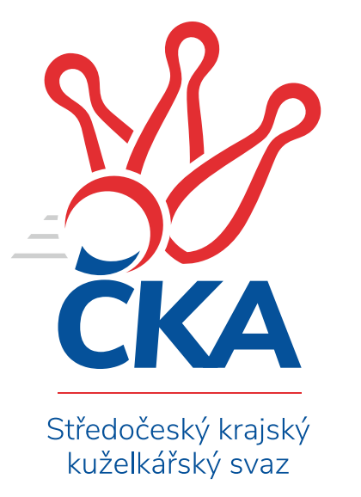 Soutěž: Středočeský krajský přebor I. třídy 2022/2023Kolo: 11Ročník: 2022/2023Datum: 18.11.2022Nejlepšího výkonu v tomto kole: 2670 dosáhlo družstvo: TJ Sparta Kutná Hora BSouhrnný přehled výsledků:TJ Sparta Kutná Hora B	- TJ Lhotka	6:2	2670:2537	7.5:4.5	16.11.KK Kolín B	- TJ Sparta Kutná Hora C	7:1	2619:2519	8.5:3.5	17.11.KK Kosmonosy C	- TJ Sokol Benešov C	5.5:2.5	2579:2497	8.0:4.0	17.11.KK Vlašim B	- TJ Kovohutě Příbram B	4:4	2431:2409	6.5:5.5	18.11.TJ Sokol Kostelec nad Černými lesy A	- KK Jiří Poděbrady B	1:7	2423:2515	3.0:9.0	18.11.KK Vlašim B	- KK Jiří Poděbrady B	6:2	2561:2497	6.5:5.5	15.11.Tabulka družstev:	1.	TJ Lhotka	10	9	0	1	56.5 : 23.5 	72.5 : 47.5 	 2505	18	2.	TJ Sparta Kutná Hora B	10	7	0	3	47.5 : 32.5 	68.0 : 52.0 	 2532	14	3.	KK Jiří Poděbrady B	10	6	0	4	43.5 : 36.5 	62.0 : 58.0 	 2504	12	4.	TJ Sokol Kostelec nad Černými lesy A	10	5	1	4	45.5 : 34.5 	61.0 : 59.0 	 2554	11	5.	KK SDS Sadská B	10	5	1	4	40.0 : 40.0 	62.0 : 58.0 	 2548	11	6.	TJ Kovohutě Příbram B	10	4	1	5	36.5 : 43.5 	50.5 : 69.5 	 2384	9	7.	KK Kolín B	10	4	0	6	35.0 : 45.0 	55.5 : 64.5 	 2456	8	8.	KK Vlašim B	10	3	2	5	34.5 : 45.5 	60.0 : 60.0 	 2548	8	9.	KK Kosmonosy C	10	3	1	6	37.5 : 42.5 	58.0 : 62.0 	 2453	7	10.	TJ Sokol Benešov C	10	3	0	7	35.5 : 44.5 	65.5 : 54.5 	 2437	6	11.	TJ Sparta Kutná Hora C	10	3	0	7	28.0 : 52.0 	45.0 : 75.0 	 2371	6Podrobné výsledky kola: TJ Sparta Kutná Hora B	2670		6:2	2537	TJ Lhotka	Bohumír Kopecký	 	 211 	 208 		419 	 0:2 	 440 	 	227 	 213		Josef Hejduk	Jaroslav Čermák	 	 213 	 228 		441 	 1:1 	 443 	 	194 	 249		Karel Nový *1	Václav Pufler	 	 204 	 225 		429 	 1:1 	 393 	 	215 	 178		Dušan Hejduk	Daniel Brejcha	 	 223 	 243 		466 	 2:0 	 405 	 	199 	 206		Jakub Nový	Adam Janda	 	 241 	 236 		477 	 2:0 	 426 	 	207 	 219		Pavel Nový	František Tesař	 	 229 	 209 		438 	 1.5:0.5 	 430 	 	221 	 209		Martin Čistýrozhodčí:  Vedoucí družstevstřídání: *1 od 51. hodu Dušan HejdukNejlepší výkon utkání: 477 - Adam Janda KK Kolín B	2619		7:1	2519	TJ Sparta Kutná Hora C	Jakub Vachta	 	 198 	 230 		428 	 1:1 	 447 	 	244 	 203		Jitka Bulíčková	Lukáš Vacek	 	 215 	 219 		434 	 1.5:0.5 	 417 	 	215 	 202		Klára Miláčková	Jonathan Mensatoris	 	 217 	 220 		437 	 1:1 	 436 	 	232 	 204		Eva Renková	Ladislav Hetcl st.	 	 229 	 212 		441 	 1:1 	 429 	 	212 	 217		Ivana Kopecká	Roman Weiss	 	 214 	 228 		442 	 2:0 	 410 	 	211 	 199		Markéta Lavická	Dalibor Mierva	 	 238 	 199 		437 	 2:0 	 380 	 	185 	 195		Zdeňka Vokolkovározhodčí: Dalibor MiervaNejlepší výkon utkání: 447 - Jitka Bulíčková KK Kosmonosy C	2579		5.5:2.5	2497	TJ Sokol Benešov C	Ladislav Dytrych	 	 196 	 172 		368 	 1:1 	 418 	 	182 	 236		David Dvořák	Jindřiška Svobodová	 	 209 	 229 		438 	 1:1 	 445 	 	223 	 222		Jitka Drábková	Jiří Řehoř	 	 211 	 229 		440 	 2:0 	 347 	 	187 	 160		Miloslav Procházka	Tomáš Zimmerhakl	 	 247 	 208 		455 	 1:1 	 455 	 	221 	 234		Karel Drábek	Ondřej Majerčík	 	 215 	 208 		423 	 2:0 	 400 	 	200 	 200		Patrik Polach	Jiří Řehoř	 	 223 	 232 		455 	 1:1 	 432 	 	191 	 241		Karel Palátrozhodčí: Vladislav TajčNejlepšího výkonu v tomto utkání: 455 kuželek dosáhli: Tomáš Zimmerhakl, Karel Drábek, Jiří Řehoř KK Vlašim B	2431		4:4	2409	TJ Kovohutě Příbram B	Luboš Zajíček	 	 216 	 177 		393 	 1:1 	 412 	 	209 	 203		Václav Šefl	Simona Kačenová	 	 201 	 207 		408 	 0:2 	 437 	 	204 	 233		Lukáš Chmel	Pavel Vojta	 	 186 	 195 		381 	 1.5:0.5 	 367 	 	186 	 181		Václav Kodet	Jan Urban	 	 221 	 195 		416 	 1:1 	 430 	 	188 	 242		Petr Kříž	Vlastimil Pírek	 	 248 	 214 		462 	 2:0 	 385 	 	177 	 208		Vladimír Pergl *1	Miroslav Pessr	 	 168 	 203 		371 	 1:1 	 378 	 	191 	 187		Milena Čapkovározhodčí: Václav Tůmastřídání: *1 od 51. hodu Jaroslav ChmelNejlepší výkon utkání: 462 - Vlastimil Pírek TJ Sokol Kostelec nad Černými lesy A	2423		1:7	2515	KK Jiří Poděbrady B	Miroslav Šplíchal	 	 182 	 201 		383 	 0:2 	 429 	 	225 	 204		Svatopluk Čech	Michal Brachovec	 	 188 	 190 		378 	 0:2 	 390 	 	192 	 198		Dušan Richter	Jaroslava Soukenková	 	 204 	 216 		420 	 0:2 	 455 	 	226 	 229		Václav Anděl	Veronika Šatavová	 	 199 	 199 		398 	 1:1 	 401 	 	192 	 209		Vladimír Klindera	Miloslav Budský	 	 220 	 219 		439 	 1:1 	 427 	 	225 	 202		Jiří Miláček	Martin Malkovský	 	 217 	 188 		405 	 1:1 	 413 	 	188 	 225		Jitka Vackovározhodčí: Novák DavidNejlepší výkon utkání: 455 - Václav Anděl KK Vlašim B	2561		6:2	2497	KK Jiří Poděbrady B	Vlastimil Pírek	 	 219 	 217 		436 	 1.5:0.5 	 413 	 	196 	 217		Václav Anděl	Pavel Vojta	 	 207 	 208 		415 	 1:1 	 431 	 	224 	 207		Jitka Vacková	Vladislav Pessr	 	 223 	 224 		447 	 2:0 	 411 	 	204 	 207		Vladimír Klindera	Simona Kačenová	 	 201 	 220 		421 	 1:1 	 418 	 	208 	 210		Svatopluk Čech	František Pícha	 	 189 	 200 		389 	 0:2 	 409 	 	198 	 211		Jiří Miláček	Miroslav Pessr	 	 210 	 243 		453 	 1:1 	 415 	 	214 	 201		Ondřej Šustrrozhodčí: Miroslav PessrNejlepší výkon utkání: 453 - Miroslav PessrPořadí jednotlivců:	jméno hráče	družstvo	celkem	plné	dorážka	chyby	poměr kuž.	Maximum	1.	Miroslav Pessr 	KK Vlašim B	450.50	299.7	150.9	4.3	5/6	(490)	2.	Karel Drábek 	TJ Sokol Benešov C	442.90	298.6	144.3	4.3	5/5	(473)	3.	Vladislav Pessr 	KK Vlašim B	441.58	305.4	136.2	5.6	6/6	(511)	4.	Jan Renka  ml.	KK SDS Sadská B	441.40	315.1	126.3	5.3	3/4	(489)	5.	Roman Weiss 	KK Kolín B	439.00	299.0	140.0	2.6	5/5	(467)	6.	Michal Brachovec 	TJ Sokol Kostelec nad Černými lesy A	437.64	303.7	133.9	5.1	5/5	(482)	7.	Jitka Bulíčková 	TJ Sparta Kutná Hora C	436.80	295.9	141.0	6.1	4/5	(472)	8.	Vlastimil Pírek 	KK Vlašim B	434.96	298.2	136.8	6.3	6/6	(462)	9.	Ondřej Majerčík 	KK Kosmonosy C	434.06	297.8	136.2	4.1	3/4	(468)	10.	Martin Čistý 	TJ Lhotka	433.85	295.0	138.9	5.2	5/6	(455)	11.	Pavel Nový 	TJ Lhotka	433.70	297.2	136.5	5.4	6/6	(467)	12.	Jan Svoboda 	KK SDS Sadská B	431.46	295.0	136.4	5.0	4/4	(465)	13.	Jiří Řehoř 	KK Kosmonosy C	430.54	294.5	136.0	5.0	4/4	(465)	14.	Jitka Drábková 	TJ Sokol Benešov C	429.27	302.7	126.6	7.1	5/5	(448)	15.	Jaroslav Hojka 	KK SDS Sadská B	429.18	301.0	128.1	7.3	4/4	(469)	16.	Jitka Vacková 	KK Jiří Poděbrady B	428.80	301.0	127.8	6.1	5/6	(452)	17.	Jaroslava Soukenková 	TJ Sokol Kostelec nad Černými lesy A	428.40	298.6	129.8	5.9	5/5	(452)	18.	Dalibor Mierva 	KK Kolín B	426.42	294.8	131.7	6.0	4/5	(483)	19.	Václav Anděl 	KK Jiří Poděbrady B	426.00	297.9	128.2	5.9	5/6	(455)	20.	Ladislav Hetcl  st.	KK Kolín B	425.35	287.1	138.3	3.8	4/5	(449)	21.	Veronika Šatavová 	TJ Sokol Kostelec nad Černými lesy A	424.73	296.4	128.3	6.2	4/5	(441)	22.	Svatopluk Čech 	KK Jiří Poděbrady B	423.80	295.8	128.0	6.2	6/6	(469)	23.	Miloslav Budský 	TJ Sokol Kostelec nad Černými lesy A	423.32	293.5	129.8	8.1	5/5	(494)	24.	Jiří Miláček 	KK Jiří Poděbrady B	422.83	294.6	128.2	6.7	6/6	(464)	25.	Jaroslav Čermák 	TJ Sparta Kutná Hora B	421.87	290.5	131.3	7.0	5/5	(474)	26.	Václav Šefl 	TJ Kovohutě Příbram B	420.60	294.1	126.5	8.2	5/7	(441)	27.	Bohumír Kopecký 	TJ Sparta Kutná Hora B	420.17	292.6	127.6	8.1	5/5	(441)	28.	Luboš Zajíček 	KK Vlašim B	419.75	292.5	127.3	10.0	4/6	(443)	29.	Miroslav Šplíchal 	TJ Sokol Kostelec nad Černými lesy A	417.80	295.4	122.4	9.6	5/5	(442)	30.	Ondřej Šustr 	KK Jiří Poděbrady B	417.60	297.4	120.3	7.1	5/6	(448)	31.	Jan Dušek 	KK SDS Sadská B	417.33	298.3	119.0	5.7	3/4	(418)	32.	Jan Suchánek 	KK SDS Sadská B	417.27	284.3	132.9	7.3	3/4	(454)	33.	Dušan Hejduk 	TJ Lhotka	417.12	287.6	129.5	6.3	5/6	(436)	34.	Simona Kačenová 	KK Vlašim B	417.00	291.6	125.4	6.5	6/6	(429)	35.	Josef Hejduk 	TJ Lhotka	415.54	285.2	130.4	8.6	6/6	(440)	36.	Jindřiška Svobodová 	KK Kosmonosy C	413.63	289.0	124.7	8.1	4/4	(452)	37.	Marie Šturmová 	KK SDS Sadská B	413.08	285.5	127.6	9.4	4/4	(433)	38.	Lukáš Chmel 	TJ Kovohutě Příbram B	411.88	288.8	123.1	9.1	6/7	(449)	39.	Petr Kříž 	TJ Kovohutě Příbram B	411.06	287.4	123.6	7.8	6/7	(455)	40.	Václav Pufler 	TJ Sparta Kutná Hora B	410.33	294.6	115.7	12.0	5/5	(449)	41.	Karel Palát 	TJ Sokol Benešov C	410.07	291.3	118.7	10.0	5/5	(433)	42.	Patrik Polach 	TJ Sokol Benešov C	409.40	283.9	125.5	10.1	5/5	(432)	43.	Ivana Kopecká 	TJ Sparta Kutná Hora C	409.36	294.0	115.4	9.2	5/5	(469)	44.	Jakub Nový 	TJ Lhotka	409.35	286.3	123.1	9.7	5/6	(429)	45.	Pavel Vojta 	KK Vlašim B	408.54	282.7	125.9	7.2	6/6	(449)	46.	Vladimír Klindera 	KK Jiří Poděbrady B	403.60	285.0	118.6	8.3	6/6	(446)	47.	Jiří Řehoř 	KK Kosmonosy C	403.25	290.5	112.7	10.0	4/4	(489)	48.	Klára Miláčková 	TJ Sparta Kutná Hora C	402.75	284.5	118.3	9.3	5/5	(431)	49.	Miloš Lédl 	KK SDS Sadská B	400.20	287.5	112.7	8.1	3/4	(437)	50.	Jiří Buben 	KK Kosmonosy C	400.17	290.0	110.2	11.8	4/4	(444)	51.	Dušan Richter 	KK Jiří Poděbrady B	398.56	282.3	116.3	8.0	4/6	(470)	52.	Milena Čapková 	TJ Kovohutě Příbram B	398.00	277.3	120.7	7.7	6/7	(448)	53.	Václav Kodet 	TJ Kovohutě Příbram B	396.93	278.6	118.3	10.1	7/7	(458)	54.	David Dvořák 	TJ Sokol Benešov C	395.00	282.3	112.8	8.8	4/5	(418)	55.	Václav Jelínek 	TJ Sparta Kutná Hora B	394.32	288.3	106.0	9.9	5/5	(451)	56.	Lukáš Vacek 	KK Kolín B	393.42	284.5	108.9	9.0	4/5	(437)	57.	Karel Nový 	TJ Lhotka	393.13	285.4	107.8	11.4	4/6	(412)	58.	Vladislav Tajč 	KK Kosmonosy C	385.25	272.1	113.1	11.6	4/4	(441)	59.	Jaroslav Chmel 	TJ Kovohutě Příbram B	383.00	277.7	105.3	10.5	6/7	(402)	60.	Ladislav Dytrych 	KK Kosmonosy C	378.53	274.3	104.2	12.3	3/4	(428)	61.	Jakub Moučka 	KK Kolín B	371.63	277.5	94.1	16.4	4/5	(384)	62.	Markéta Lavická 	TJ Sparta Kutná Hora C	362.60	261.0	101.6	14.8	5/5	(410)	63.	Zdeňka Vokolková 	TJ Sparta Kutná Hora C	355.25	266.8	88.5	18.3	4/5	(385)	64.	Miloslav Procházka 	TJ Sokol Benešov C	348.20	252.3	95.9	16.0	5/5	(371)		Jiří Miláček 	KK SDS Sadská B	465.00	306.0	159.0	2.5	1/4	(477)		David Novák 	TJ Sokol Kostelec nad Černými lesy A	464.00	277.0	187.0	0.0	1/5	(464)		Jakub Hlava 	TJ Sokol Kostelec nad Černými lesy A	458.00	315.0	143.0	5.0	2/5	(461)		Eva Renková 	TJ Sparta Kutná Hora C	456.55	307.1	149.5	5.2	2/5	(491)		Jan Renka  st.	KK SDS Sadská B	452.75	304.1	148.6	3.3	2/4	(470)		Daniel Brejcha 	TJ Sparta Kutná Hora B	451.67	302.8	148.9	5.1	3/5	(466)		Ladislav Hetcl  ml.	KK Kolín B	447.00	304.0	143.0	9.0	1/5	(447)		Adam Janda 	TJ Sparta Kutná Hora B	443.58	295.3	148.3	6.4	3/5	(477)		Vojtěch Bulíček 	TJ Sparta Kutná Hora B	436.00	294.7	141.3	7.3	3/5	(496)		František Tesař 	TJ Sparta Kutná Hora B	435.17	297.9	137.3	5.1	2/5	(445)		Tomáš Zimmerhakl 	KK Kosmonosy C	433.67	287.7	146.0	6.3	1/4	(455)		Michal Třeštík 	TJ Sokol Kostelec nad Černými lesy A	427.00	305.0	122.0	6.0	1/5	(427)		Martin Malkovský 	TJ Sokol Kostelec nad Černými lesy A	422.00	289.0	133.0	5.8	2/5	(442)		Marie Váňová 	KK Vlašim B	422.00	304.0	118.0	11.0	1/6	(422)		Jana Abrahámová 	TJ Sparta Kutná Hora C	420.83	281.3	139.6	5.0	3/5	(467)		Jonathan Mensatoris 	KK Kolín B	420.67	287.3	133.3	7.2	2/5	(453)		Dušan Hejduk 	TJ Lhotka	419.00	294.3	124.8	7.6	3/6	(456)		Jakub Vachta 	KK Kolín B	418.38	302.3	116.1	7.8	2/5	(437)		Jan Urban 	KK Vlašim B	416.00	274.0	142.0	5.0	1/6	(416)		Luboš Brabec 	TJ Sokol Benešov C	413.00	282.0	131.0	10.0	1/5	(413)		Pavel Holoubek 	KK Kolín B	409.50	296.2	113.3	10.2	2/5	(422)		Miroslav Drábek 	TJ Sokol Benešov C	401.40	277.5	123.9	6.3	2/5	(438)		František Zahajský 	TJ Sokol Kostelec nad Černými lesy A	398.00	292.0	106.0	12.5	2/5	(425)		Tomáš Hašek 	KK Vlašim B	393.00	289.0	104.0	11.0	1/6	(393)		Natálie Krupková 	KK Kolín B	390.00	266.0	124.0	11.0	1/5	(390)		Rudolf Zborník 	KK Kolín B	389.07	275.9	113.2	10.6	3/5	(409)		Martin Šatava 	TJ Sokol Kostelec nad Černými lesy A	387.00	282.0	105.0	12.0	1/5	(387)		Marie Adamcová 	TJ Sparta Kutná Hora C	386.00	271.8	114.2	12.2	3/5	(443)		Hana Barborová 	TJ Sparta Kutná Hora C	386.00	274.0	112.0	12.0	2/5	(398)		František Pícha 	KK Vlašim B	382.50	280.0	102.5	11.5	1/6	(389)		Vladimír Pergl 	TJ Kovohutě Příbram B	382.00	277.0	105.0	12.0	1/7	(382)		Luboš Trna 	KK Vlašim B	373.00	272.0	101.0	15.0	1/6	(373)		Miloš Brenning 	TJ Kovohutě Příbram B	368.75	269.3	99.5	12.9	4/7	(411)		Tomáš Pekař 	KK Kolín B	365.00	263.0	102.0	20.0	1/5	(365)		Radek Vojta 	KK Vlašim B	355.00	252.0	103.0	17.0	1/6	(355)Sportovně technické informace:Starty náhradníků:registrační číslo	jméno a příjmení 	datum startu 	družstvo	číslo startu27014	Jan Urban	18.11.2022	KK Vlašim B	2x22672	František Pícha	15.11.2022	KK Vlašim B	3x
Hráči dopsaní na soupisku:registrační číslo	jméno a příjmení 	datum startu 	družstvo	Program dalšího kola:13.1.2023	pá	18:00	KK Kosmonosy C - TJ Lhotka	19.1.2023	čt	18:00	TJ Sparta Kutná Hora C - KK Jiří Poděbrady B	20.1.2023	pá	17:00	TJ Sokol Kostelec nad Černými lesy A - KK SDS Sadská B	20.1.2023	pá	17:00	KK Vlašim B - TJ Sokol Benešov C	20.1.2023	pá	17:00	TJ Sparta Kutná Hora B - KK Kolín B				-- volný los -- - TJ Kovohutě Příbram B	Nejlepší šestka kola - absolutněNejlepší šestka kola - absolutněNejlepší šestka kola - absolutněNejlepší šestka kola - absolutněNejlepší šestka kola - dle průměru kuželenNejlepší šestka kola - dle průměru kuželenNejlepší šestka kola - dle průměru kuželenNejlepší šestka kola - dle průměru kuželenNejlepší šestka kola - dle průměru kuželenPočetJménoNázev týmuVýkonPočetJménoNázev týmuPrůměr (%)Výkon2xAdam JandaKutná Hora B4772xAdam JandaKutná Hora B111.414772xDaniel BrejchaKutná Hora B4663xVlastimil PírekVlašim B110.644622xVlastimil PírekVlašim B4621xVáclav AndělPoděbrady B109.554553xKarel DrábekBenešov C4553xDaniel BrejchaKutná Hora B108.844661xVáclav AndělPoděbrady B4555xKarel DrábekBenešov C106.214551xTomáš ZimmerhaklKosmonosy C4551xTomáš ZimmerhaklKosmonosy C106.21455